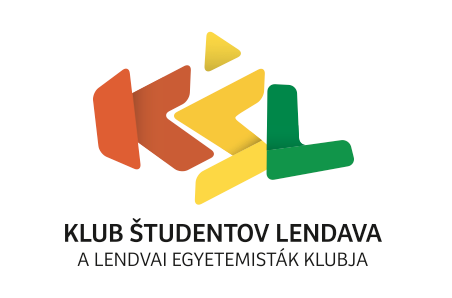 PRISTOPNA IZJAVA/TAGSÁGI NYILATKOZATS podpisom dajem soglasje Klubu študentov Lendava, da za namen uresničevanja pravic in obveznosti v zvezi s članstvom v društvu, zbira, obdeluje in uporablja moje osebne podatke. Za osebne podatke v tej zvezi štejejo podatki, ki jih vsebuje pristopna izjava. Aláírásommal engedélyezem a Lendvai Egyetemisták Klubjának, hogy az egyesületben való tagsággal és kötelezettséggel kapcsolatosan összegyűjti, feldolgozza és felhasználja személyes adataimat. Ezesetben személyes adatnak számítanak a tagsági nyilatkozatban szereplő adatok.		DATUM/KELT:_________________		            	PODPIS/ALÁÍRÁS:__________________________PRAVNI POUK/JOGORVOSLAT:Izjavljam, da sem seznanjen z določbami Pravilnika o postopkih in ukrepih za zavarovanje osebnih podatkov v društvu Klub študentov Lendava in da imam možnost to pisno soglasje preklicati. Preklic velja za naprej, za že uporabljene osebne podatke, ki so povezani s članstvom v društvu, ki so vezani na preteklo delo, uresničevanje pravic in obveznosti funkcionarja v društvu in podobno, pa preklic ni možen. Preklic soglasja o uporabi osebnih podatkov prav tako pomeni, da je podan razlog nesposobnosti opravljanja funkcije funkcionarja v organih društva.Kijelentem, hogy ismerem a Lendvai Egyetemisták Klubja adatvédelmi eljárásairól és intézkedésekről szóló szabályzatát, és hogy jogomban áll eme írásos beleegyezés felfüggesztése. A felfüggesztés a jövőre vonatkozó, az egyesületi tagsággal, a múltbeli tevékenységekkel kapcsolatos és már felhasznált, az egyesületi szervekben való működés, ill. tisztviselői jogai és kötelességeivel, stb. kapcsolatos személyes adatok felhasználása esetén a felfüggesztés nem lehetséges. A személyes adatok felhasználásáról szóló beleegyezés felfüggesztése egyben azt is jelenti, hogy felmerült az egyesület szerveiben való közreműködésre, ill. tisztviselői feladatainak végzésére vonatkozó képtelenség oka. IME IN PRIIMEK/CSALÁDI NÉV, NÉVNASLOV/CÍMPOŠTA/POSTAPOŠTNA ŠT./IRÁNYÍTÓSZÁM:DATUM ROJSTVA / KRAJ/SZÜLETÉS IDEJE/HELYEFAKULTETA OZ. ŠOLA//FELSŐOKTATÁSI INTÉZMÉNY, ILL. ISKOLALETNIK/ÉVFOLYAME – POŠTA/E-MAILTELEFON